필터 내용 직접 입력입력/결과 필터 항목 오른쪽에 + 버튼을 클릭하여 필터 내용 쿼리문을 직접 입력할 수 있습니다.입력 필터는 집계 연산 전에, 결과 필터는 집계 연산 후에 반영됩니다.필터는 일반 필터와 동적 필터 두 가지 종류가 있습니다.일반 필터: 입력한 쿼리문으로 반영되는 필터입니다.동적 필터: 사용자 정의 변수 값에 따라 동적으로 반영되는 필터입니다. 대시보드 내에서 사용자 정의 변수 값으로 필터링하고 싶은 경우에 사용합니다. 사용자 정의 변수 값은 입력 컨트롤 위젯 생성으로 입력할 수 있습니다.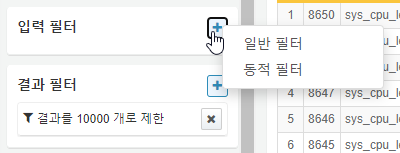 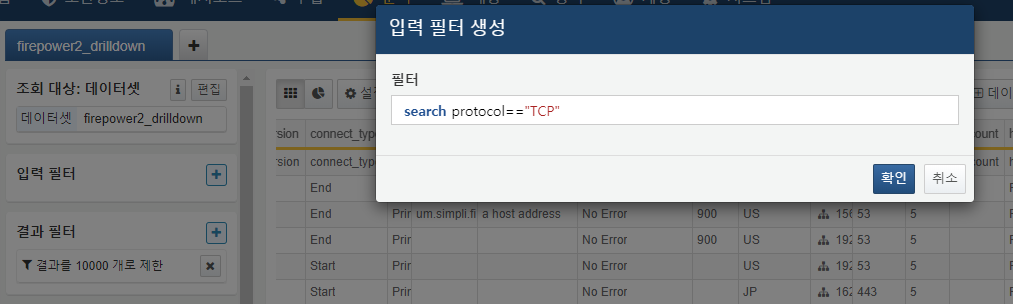 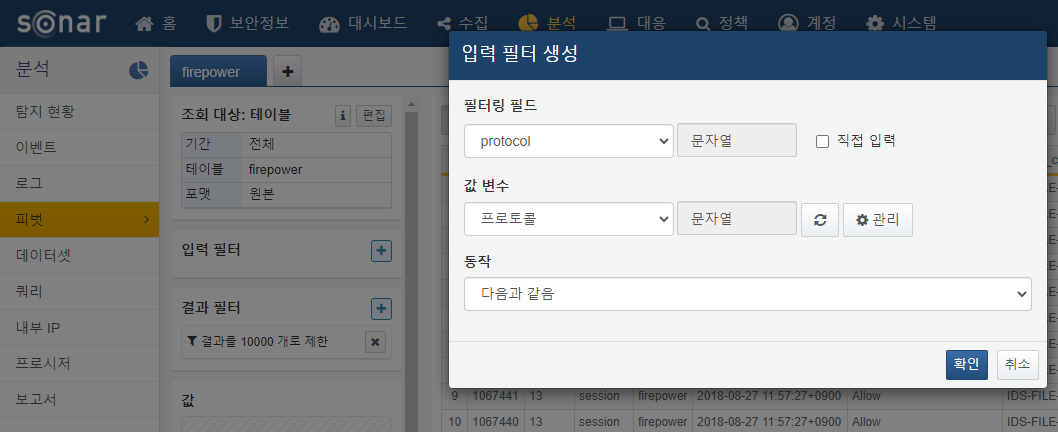 